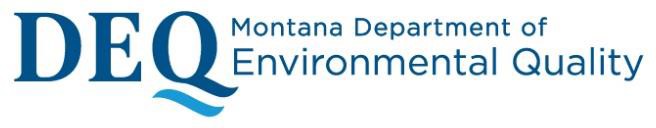 Air Quality Registration Form for Crushing and Screening, Concrete, and Asphalt PlantsRegistrant InformationOwner/Operator Information:Owner/Operator Name: 			 Mailing Address: 			 City: 	State: 	Zip Code: 	Company Name and Mailing Address:□ Check if same as Owner/OperatorCompany Name: 			 Mailing Address: 			 City: 	State: 	Zip Code: 	Contact Person:Name: 			 Title: 		 Affiliation (if different than Owner/Operator): 					 Mailing Address: 					 City: 		State: 		Zip Code: 	 Phone: 	E-mail: 			Source Category InformationCheck the box(es) to indicate which source type/category you are registering. In the Attachment A, you will also be asked to identify which source type will be operated at each location. The owner/operator is only authorized to operate equipment of the source type(s) identified with this registration or future updates.□ Nonmetallic Mineral Crushing/Screening     □ Asphalt Plant     □ Concrete Batch PlantMontana Operating Location Information (See Attachment A)You must notify the Department of all locations of operation at least 15 days before operating at the location.Unknown at this time (applicant must submit Attachment A prior to operating in Montana)Permanent and/or Temporary Location(s) are identified in Attachment ANo fee is due at the time of registration. Annual operating fees for registered facilities are based on a sliding scale dependent on annual emission rates with a minimum of $500 to a maximum of $13,000 per year. Fees calculations can be found on our website https://deq.mt.gov/Air/Assistance - Existing Facilities - Registered Sources.Form may be submitted electronically to DEQ-ARMB-Admin@mt.gov.